Publicado en Zaragoza el 14/12/2020 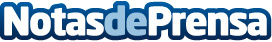 Infocopy apuesta por la automatización de procesos como pilar básico para el futuro de los negociosAutomatizar las tareas rutinarias y repetitivas permite a las empresas reducir costes, aumentando la productividad de sus departamentosDatos de contacto:Diego Laurenti Anso976 40 30 00Nota de prensa publicada en: https://www.notasdeprensa.es/infocopy-apuesta-por-la-automatizacion-de Categorias: Nacional Hardware Software Recursos humanos http://www.notasdeprensa.es